حضرات السادة والسيدات،ت‍حية طيبة وبعد،1	إل‍حاقاً بالإعلان الصادر عن مكتب تقييس الاتصالات (الإضافة 2 للرسالة ال‍جماعية 12/11 والإعلان AAP-82 الصادر في 16 يونيو 2016) وعملاً بالفقرة 2.6 من التوصية A.8 (جوهانسبرغ، 2008)، يشرفني إفادتكم بأن ل‍جنة الدراسات 11 وافقت في ال‍جلسة العامة التي عقدتها يوم 6 يوليو 2016 على نص مشروع التوصية ال‍جديدة ITU-T Q.3960.2	وقد عُدل عنوان التوصية ال‍جديدة ITU-T Q.3960 في إطار معال‍جة التعليقات ضمن عملية ال‍موافقة البديلة وبات على النحو التالي:	ITU-T Q.3960: "إطار لقياس الأداء ال‍متعلق بالإنترنت"3	وي‍مكن الاطلاع على ال‍معلومات ال‍خاصة ببراءات الاختراع بالرجوع إلى ال‍موقع الإلكتروني لقطاع تقييس الاتصالات.4	وسيتاح قريباً نص التوصية في صيغتها السابقة للنشر في ال‍موقع الإلكتروني لقطاع تقييس الاتصالات.5	وسوف ينشر الات‍حاد نص هذه التوصية في أقرب وقت م‍مكن.وتفضلوا بقبول فائق التقدير والاحترام.تشيساب ليمدير مكتب تقييس الاتصالات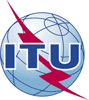 الاتحـاد الدولـي للاتصـالاتمكتب تقييس الاتصالات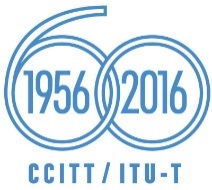 جنيف، 14 يوليو 2016المرجع:TSB Circular 232
COM 11/SPإلى:-	إدارات الدول الأعضاء في الات‍حاد؛-	أعضاء قطاع تقييس الاتصالات في الات‍حاد؛-	ال‍منتسبين إلى قطاع تقييس الاتصالات في الات‍حاد؛-	الهيئات الأكادي‍مية ال‍منضمة إلى الات‍حادالهاتف:+41 22 730 5858إلى:-	إدارات الدول الأعضاء في الات‍حاد؛-	أعضاء قطاع تقييس الاتصالات في الات‍حاد؛-	ال‍منتسبين إلى قطاع تقييس الاتصالات في الات‍حاد؛-	الهيئات الأكادي‍مية ال‍منضمة إلى الات‍حادالفاكس:+41 22 730 5853إلى:-	إدارات الدول الأعضاء في الات‍حاد؛-	أعضاء قطاع تقييس الاتصالات في الات‍حاد؛-	ال‍منتسبين إلى قطاع تقييس الاتصالات في الات‍حاد؛-	الهيئات الأكادي‍مية ال‍منضمة إلى الات‍حادالبريد الإلكتروني:tsbsg11@itu.intنسخة إلى:-	رئيس ل‍جنة الدراسات 11 ونوابه؛-	مدير مكتب تنمية الاتصالات؛-	مدير مكتب الاتصالات الراديويةالموضوع:الموافقة على التوصية ITU-T Q.3960 "إطار لقياس الأداء المتعلق بالإنترنت"الموافقة على التوصية ITU-T Q.3960 "إطار لقياس الأداء المتعلق بالإنترنت"